           CARDÁPIO IMA 01/09 A 05/09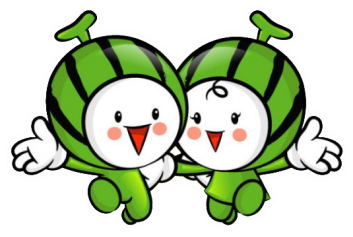             OBS: 1) O cardápio poderá sofrer alterações devido à entrega da  matéria-prima pelos fornecedores, sazonalidade    e aceitação das  crianças. 2) As sopas para os bebês serão amassadas. 3) O leite com achocolatado será preparado com ½ de   achocolatado e ½ de chocolate em pó 50% cacau.              CARDÁPIO IMA 08/09 A 12/09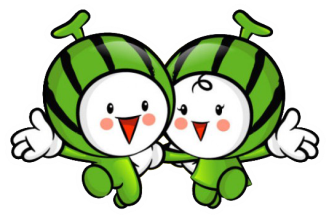  OBS: 1) O cardápio poderá sofrer alterações devido à entrega da jmatéria-prima pelos fornecedores, sazonalidade    e aceitação das  crianças. 2) As sopas para os bebês serão amassadas. 3) O leite com achocolatado será preparado com ½ de   achocolatado e ½ de chocolate em pó 50% cacau.           CARDÁPIO IMA 15/09 A 19/09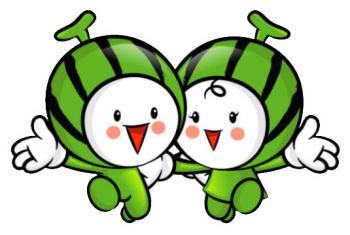             OBS: 1) O cardápio poderá sofrer alterações devido à entrega da  matéria-prima pelos fornecedores, sazonalidade    e aceitação das  crianças. 2) As sopas para os bebês serão amassadas. 3) O leite com achocolatado será preparado com ½ de   achocolatado e ½ de chocolate em pó 50% cacau.CARDÁPIO IMA 22/09 A 26/09            OBS: 1) O cardápio poderá sofrer alterações devido à entrega da  matéria-prima pelos fornecedores, sazonalidade    e aceitação das  crianças. 2) As            sopas para os bebês serão amassadas. 3) O leite com achocolatado será preparado com ½ de   achocolatado e ½ de chocolate em pó 50% cacau.    REFEIÇÕESSEGUNDA-FEIRATERÇA-FEIRAQUARTA-FEIRAQUINTA-FEIRASEXTA-FEIRALANCHE DA MANHÃFERIADOFERIADOBiscoito sortidosChá Pão pulmann com requeijãoSuco de laranjaBolacha integral Suco de gelatinaIsento de lactose e ovoFERIADOFERIADOBiscoito Maisena NinfaChá Pão caseiro com geléia de frutasSuco de laranjaFrutaSuco de gelatinaBebêsFERIADOFERIADOPera argentina raspadinhaMaçã argentina raspadinhaBanana branca amassadaALMOÇOFERIADOFERIADOCarne moída refogada com legumesArroz/FeijãoPepinoSuco de abacaxi com hortelaCarne de fornoArroz/FeijãoRepolho refogado com farofa BeterrabaSuco de limãoEnroladinho de carneArroz/FeijãoAipim cozidoRepolhoSuco de abacaxiIsento de lactose e ovoFERIADOFERIADOSopa de carne com legumes + Suco de abacaxiCarne +Arroz+feijão+Beterraba+Suco de limãoEnroladinho+Arroz+Feijão+Aipimrepolho+Suco de abacaxiBebêsFERIADOFERIADOSopa de carne com legumesPirão de feijãoPapa de aipim com molho de carneLANCHE DA TARDEFERIADOFERIADOPão francês com margarina sem sal e queijoSuco de laranjaBiscoito de leiteChá de frutasBolo de cenouraCafé com leite (80% leite)Isento de lactose e ovoFERIADOFERIADOPão francês com margarina BecelSuco de laranjaBiscoito Maria NinfaChá de frutasBiscoito Maisena NinfaCafé com leite de sojaBebêsFERIADOFERIADOMaçã argentina raspadinhaPapa de mamão papaia e banana brancaPapa de mamão papaiaJANTARFERIADOFERIADOArroz carreteiro (Arroz com carne moída e legumes)Polenta com frango ensopadinhoSopa de frango com macarrão argolinha com legumesIsento de lactose e ovoFERIADOFERIADOArroz carreteiro (Arroz com carne moída e legumes)Polenta com frango ensopadinhoSopa de frango com macarrão (sêmola) com legumesBebêsFERIADOFERIADOArroz papa com molho de carnePolenta cremosa com molho de frangoSopa de frango com macarrão argolinha com legumes    REFEIÇÕESSEGUNDA-FEIRATERÇA-FEIRAQUARTA-FEIRAQUINTA-FEIRASEXTA-FEIRACAFÉ DA MANHÃBiscoito de leiteChá de frutasPão pulmann com meladoSuco de abacaxiFrutas (banana e maçã)IogurteBolo de coco Café com leite (80% leite)Rosquinha de polvilho Suco de laranjaIsento de lactose e ovoBiscoito Maria NinfaChá Pão caseiro com margarina Becel OriginalSuco de abacaxiFrutas (banana e laranja)Iogurte de sojaBiscoito maisena NinfaCafé com leite de sojaBiscoito salgado NinfaSuco de laranjaBebêsPera argentina raspadinhaMaçã argentina raspadinhaPapa de banana branca  Papa de mamão papaiaAbacate com farinha de aveiaALMOÇOIscas de carne ensopada com batatasArroz/FeijãoBeterrabaSuco de laranjaBife aceboladoArroz/ FeijãoCreme de milhoCenoura raladaSuco de limãoCarne suína no fornoArroz/FeijãoBatata doceAlfaceSuco de abacaxiFrango ao molhoArroz/FeijãoPolenta BrócolisSuco de laranja com cenouraCarne de panela (tatu)Arroz/feijãoMaionese de batatas Suco de abacaxiIsento de lactose e ovoIscas de carne+Arroz+Feijão+Beterraba+Suco de laranjaBife+Arroz+Feijão+ + Cenoura+Suco de limãoCarne suína+Arroz+Feijão+ Batata doce+ Alface+Suco de abacaxiFrango ao molho+Arroz+Feijão+Polenta+Brócolis+Suco de laranjaCarne de panela Arroz/Feijão/ Batata cozida + Suco de abacaxiBebêsMacarrão aletria com molho de carneCanja (sopa de frango com arroz e legumes) Pirão de feijãoPolenta cremosa com molho de frangoPapa de batata com molho de carne  LANCHE DA TARDEPão francês com requeijãoSuco de abacaxiBanana em rodelas com farinha lácteaSuco de gelatinaBiscoito integral salgadoLeite com achocolatado Pão de leite com geléiaSuco de mix de frutasFrutas (melancia e banana)CháIsento de lactose e ovoPão francês com geléia Suco de abacaxiBananaSuco de gelatinaBiscoito Maria NinfaLeite de soja com chocolate do padrePão francês com geléia Suco de mix de frutasFrutas (melancia e banana)CháBebêsMaçã argentina raspadinhaPapa de mamão papaia com farinha de aveiaPera argentina raspadinhaPapa de banana brancaPapa de mamão papaia com banana brancaJANTARMacarrão á bolonhesaCanja (sopa de arroz com frango e legumes)Risoto (arroz com frango desfiado e legumes)Purê de batata com carne moída ensopadaSopa de carne com macarrão de conchinhas e legumesIsento de lactose e ovoMacarrão de sêmola à bolonhesaCanja (sopa de arroz com frango e legumes)Risoto (arroz com frango desfiado e legumes)Purê de batata sem leite com carne moída ensopada Sopa de carne com macarrão de conchinhas e legumesBebêsAletria com molho de carneCanja (sopa de arroz com frango e legumes)Arroz papa com molho de frangoPapa de batata com molho de carneSopa de carne com macarrão de conchinhas e legumes    REFEIÇÕESSEGUNDA-FEIRATERÇA-FEIRAQUARTA-FEIRAQUINTA-FEIRASEXTA-FEIRALANCHE DA MANHÃBiscoitos sortidosChá Pão de leite com requeijãoSuco de laranja com couveFrutas (mamão e banana)Iogurte Rosquinha de polvilhoLeite com achocolatadoFrutas (laranja e maçã)Suco de gelatinaIsento de lactose e ovoBiscoito Maisena NinfaChá Pão caseiro com geléiaSuco de laranjaFrutas (mamão e banana)Iogurte de sojaBiscoito Maria NinfaLeite de soja com chocolate do padreFrutas (banana e maçã)Suco de gelatinaBebêsPera argentina raspadinhaMaçã argentina raspadinhaMamão papaia amassado com banana brancaBanana branca amassadaPapa de banana branca com farinha de aveia ALMOÇOCarne moída refogadaArroz/FeijãoBeterrabaSuco de abacaxiFrango assadoArroz/FeijãoMacarrão com molho de tomatePepinoSuco de maracujáEstrogonofe de carneArroz/FeijãoBatata palhaRepolhoSuco de limãoPeixe è milanesaArroz/FeijãoPurê de batataAlfaceSuco de abacaxiCarne assadaArroz/FeijãoMacarroneseTomateSuco de laranjaIsento de lactose e ovoCarne moída+Arroz+Feijão+Beterraba+Suco de abacaxiFrango assado+Arroz+Feijão+Pepino+Suco de laranjaCarne refogada+Arroz+Feijão+repolho+Suco de limãoCanja (sopa de arroz com frango e legumes)Carne assada+Arroz+Feijão+Tomate+Suco de laranjaBebêsPapa de batata e beterraba com molho de carneAletria com caldo de feijãoSopa de carne com legumesCanja (sopa de arroz com frango e legumes)Pirão de feijãoLANCHE DA TARDEPão caseiro com meladoSuco de laranjaFrutas (melancia e banana)Chá Bolo de baunilhaCafé com leite (80%leite)Pão pulmann com margarina sem sal e queijoChá de frutasBiscoito integral salgado com geléia de frutasSuco de limãoIsento de lactose e ovoPão caseiro com meladoSuco de laranjaFrutas (melancia e banana)CháBolacha Ninfa OriginalSuco de abacaxi Pão caseiro com margarina BecelChá de frutasBiscoito Maria NinfaSuco de limãoBebêsMaçã argentina raspadinhaPapa de mamão papaiaPapa de abacatePapa de mamão papaia com banana brancaBanana branca amassadaJANTARSopa de frango com macarrão de conchinha e legumesMacarrão á bolonhesaPizza caseiraArroz carreteiro (Arroz com carne moída e legumes)Polenta com frango ensopadinhoIsento de lactose e ovoSopa de frango com macarrão de conchinha e legumes (macarrão de sêmola)Macarrão de sêmola à bolonhesaCanja (sopa de arroz com frango e legumes)Arroz carreteiro (Arroz com carne moída e legumes)Polenta com frango ensopadinhoBebêsSopa de frango com macarrão de conchinha e legumesAletria com molho de carneCanja (sopa de arroz com frango e legumes)Arroz papa com molho de carnePolenta cremosa com molho de frango    REFEIÇÕESSEGUNDA-FEIRATERÇA-FEIRAQUARTA-FEIRAQUINTA-FEIRASEXTA-FEIRALANCHE DA MANHÃBiscoito de leiteChá   Pão pulmann com requeijãoSuco de mix de frutasBanana em rodelas com farinha lácteaSuco de gelatinaPão caseiro com geléiaCafé com leite (80% leite)Aniversariantes do mêsIsento de lactose e ovoBiscoito Maisena NinfaChá Pão caseiro com margarina BecelSuco de mix de  frutasBananaSuco de gelatinaPão caseiro com geléiaCafé com leite de sojaFrutas Biscoito Maria NinfaBebêsPera argentina raspadinhaMaçã argentina raspadinhaPapa de banana branca com farinha de aveia Banana branca amassadaMamão papaia amassado com banana brancaALMOÇOCarne moída ensopadaArroz/FeijãoFarofaPepino Suco de abacaxiCarne de panela (tatu)Arroz/FeijãoBolinho de arrozBeterrabaSuco de laranjaFrango assado com batatasArroz/FeijãoMacarrão com molho de tomateAlfaceSuco de limãoBife aceboladoArroz/FeijãoPurê de batataRepolhoSuco de laranjaEstrogonofe de frangoArroz/FeijãoBatata palhaPepinoSuco de abacaxiIsento de lactose e ovoCarne moída+Arroz+Feijão+Pepino+Suco de abacaxiCarne +Arroz+feijão+Beterraba+Suco de laranjaFrango+Arroz+Feijão +Alface+Suco de limãoBife +Arroz+Feijão++Suco de laranjaFrango+Arroz+Feijão+Pepino+Suco de abacaxiBebêsPirão de feijãoCanja (sopa de frango com arroz e legumes)Aletria com caldo de feijãoPapa de batata com caldo de feijãoSopa de carne com legumesLANCHE DA TARDEPão francês com margarina sem sal e queijoSuco de laranjaFrutas (banana e melancia)Chá Rosquinha de polvilhoLeite com achocolatadoBiscoito maisena Suco de abacaxiAniversariantes do mêsIsento de lactose e ovoPão francês com margarina BecelSuco de laranjaFrutas (banana e melancia)CháBolacha Ninfa OriginalLeite de soja com chocolate do padre Bolacha Maisena ninfa Suco de abacaxiBanana e maçãBebêsMaçã argentina raspadinhaPapa de abacate Papa de mamão papaiaPera argentina raspadinhaBanana branca amassadaJANTARPolenta à bolonhesaSopa de frango com macarrão de conchinha e legumesPurê de batata com carne moída ensopadaMacarronadaSopa de carne com legumesIsento de lactose e ovoPolenta à bolonhesaSopa de frango com macarrão de conchinha e legumes (macarrão de sêmola)Purê de batata sem leite com carne moída ensopada Macarrão de sêmola à bolonhesaSopa de carne com legumesBebêsPolenta cremosa com molho de carneSopa de frango com macarrão de conchinha e legumesPapa de batata com molho de carnePapa de macarrão com molho de carneSopa de carne com legumes